TeilnahmegebührFür Mitarbeiter/innen aus den Stadtverwaltungen,
städtischen Betrieben und Ratsmitglieder gelten: 255,– Euro für Teilnehmer/innen aus Difu-Zuwenderstädten385,– Euro für Teilnehmer/innen aus den Mitglieds-
kommunen des Deutschen Städtetages, des Deutschen Städte- und Gemeindebundes und des Deutschen Landkreistages sowie NGO's.Für alle übrigen Teilnehmer/innen gilt ein Preis von 495,– Euro.Diese Gebühren sind nach § 4 UStG Abs. 22a steuerfrei.Mittag- und Pausenbewirtung sind in der Gebühr enthalten, Kosten für Anfahrt und Unterkunft müssen selbst getragen 
werden.Anmeldeschluss ist zwei Wochen vor Veranstaltungsbeginn.
Es gelten unsere Allgemeinen Geschäftsbedingungen.
Diese und alle erforderlichen Informationen finden Sie unter: www.difu.de/agbSeminarleitungRicarda Pätzold und Franciska Frölich von Bodelschwingh, Difu, BerlinIhre Ansprechpartnerin für organisatorische FragenAnja Kleppek, Tel. +49 30 39001-243, 
fortbildung@difu.deDarum geht's… Eine sozial gerechte und nachhaltige Stadtentwicklungspolitik ist ohne eine adäquate Bodenpolitik kaum umsetzbar. Das gilt nicht nur für prosperierende Städte und Stadtregionen, in denen die Steuerung des Siedlungsflächenwachstums und die exponentiellen Steigerungen der Bodenpreise zu den Hauptthemen gehören. Auch bei der Entwicklung im Bestand und einem Fokus auf die Innenentwicklung erweist sich das Bodenrecht als ein entscheidender Hebel. Die Voraussetzung ist die Ausrichtung der Liegenschaftspolitik an Stadtentwicklungsfragen. Vielerorts müssen Weichenstellungen vorgenommen werden, um einer solchen veränderten Bewertung der Liegenschaften – hinsichtlich Verortung (Zugriff) und Umgang (Regeln) – auch operativ Rechnung zu tragen.Eine aktive kommunale Liegenschaftspolitik dreht sich eigentlich nur um zwei Fragen: Wie kommen Städte und Gemeinden an Grundstücke (Ankaufsstrategien) und wie verkaufen oder vergeben sie Grundstücke? Da aber die meisten Kommunen in den zurück-liegenden Jahren durch Verkäufe einen großen Teil ihrer liegenschaftspolitischen Steuerungskraft eingebüßt haben, spielt der Zugriff auf die Flächen anderer – etwa im Rahmen von Baulandmodellen – ebenfalls eine große Rolle. Im Seminar wird der Bogen gespannt von grundsätzlichen Fragen kommunaler Bodenpolitik bis hin zu einzelnen Ansätzen und Instrumenten.ZielgruppenSeminar für Führungs- und Fachpersonal aus den Bereichen Stadtentwicklung und -planung, Liegenschaften, Wohnen, 
Regionalverbänden sowie Ratsmitglieder.VeranstaltungsortDeutsches Institut für Urbanistik, Zimmerstraße 13-15, Berlin(Eingang 14-15) 10969 BerlinVeranstalterDeutsches Institut für Urbanistik gGmbH
www.difu.de Montag  5. November 2018 10.30	Begrüßung und SeminareinführungRicarda Pätzold und Franciska Frölich von Bodeschwingh, Difu, BerlinI. Auftakt10.45	Stadtentwicklung braucht eine aktive Bodenpolitik: Standortbestimmung aus Frankfurt am MainKolja Müller, Persönlicher Referent des Planungs-dezernenten, Dezernat IV - Planen und Wohnen, Stadt Frankfurt am Main 11.30	Bericht vom Nachbarstern: Aktive Bodenpolitik 
in BaselDr. Rolf Borner, Geschäftsleiter, Immobilien Basel-Stadt, Basel 12.15	Rahmenbedingungen einer kommunalen 
Bodenpolitik – Stellschrauben und AnsätzeProf. Dr. Arno Bunzel, Difu, Berlin12.45	MittagspauseII. Logiken von Grundstückseigentümern13.45	Bundesimmobilien als Ressource der 
StadtentwicklungJörg Musial, Zentrale – Verkauf, Bundesanstalt für 
Immobilienaufgaben (BImA), Bonn 14.30	Die Kirche als ImmobilieneigentümerDennis Beyer, Geschäftsführender Vorstand, 
Evangelischer Immobilienverband Deutschland (eid), 
Berlin 15.15	KaffeepauseIII. Hoffnungsmodell Erbbaurecht 15.30	Erbbaurechte als Modell der Sicherung des städtischen Einflusses auf LiegenschaftenBirgit Schulz, Geschäftsbereichsleiterin, Grundstücks- und Gebäudemanagement, Stadt Wolfsburg (angefragt)16.15	Mangelhafte Anwendung oder mangelhafte Erträge? Warum hat es das Erbbaurecht so schwer?Prof. Dr. Dirk Löhr, Professor für Steuerlehre und Öko-logische Ökonomik, Fachbereich Umweltwirtschaft / Umweltrecht, Hochschule Trier, Umwelt-Campus Birkenfeld, Birkenfeld17.30	Ende des ersten VeranstaltungstagesDienstag  6. November 2018 9.00	Reflexion des ersten Veranstaltungstages Ricarda Pätzold und Franciska Frölich von Bodelschwingh, Difu, BerlinIV. Instrumente und Konzepte9.30	Drei parallele ArbeitsgruppenIn den moderierten Arbeitsgruppen werden nach einem kurzen Einführungsbeitrag die Erfahrungen der Anwesenden gesammelt und die damit verbundenen wichtigsten Probleme und offenen Fragen zusammengetragen. Anschließend werden Lösungsansätze diskutiert und Schlussfolgerungen für die weitere konkrete Arbeit abgeleitet.Arbeitsgruppe 1: Vergabe von städtischen Liegenschaften In angespannten Bodenmärkten bieten städtische Grundstücke für viele Akteure die einzige Zugangsmöglichkeit zu Flächen. Was können solche „Konzeptvergaben“ leisten? Wie gelingt es, kommunale Ziele nachhaltig zu verankern? Einführung: Bruno Gramich, Leiter, Amt für Liegenschaften und Wohnungswesen, Stadt Freiburg im Breisgau 
Arbeitsgruppe 2: Umsetzung von städtischen Zielen auf privaten Liegenschaften Die Münchner SOBON hat Schule gemacht. Mittlerweile verfügen viele Städte über „Baulandmodelle“ und ver-pflichten Private über städtebauliche Verträge zu Beiträgen zu sozialer und technischer Infrastruktur. Zur Realisierung bezahlbarer Wohnungen werden oft Quoten beschlossen. Was können Städte fordern? Wie gestalten sich Verhandlungen mit privaten Investoren? Einführung: Stefan Heinig, amt. Amtsleiter, Abteilungsleiter Stadtentwicklung, Stadtplanungsamt, Stadt Leipzig Arbeitsgruppe 3: Kommunaler LiegenschaftserwerbStädtische Flächen sind eine wichtige Grundlage zur 
Umsetzung diverser Stadtentwicklungsziele (von Wohnen bis Gewerbe). Nach Jahren des Flächenverkaufs und  auch Erfahrungen mit Konzeptvergaben, verfolgt die Mehrzahl 
der Städte jedoch keine explizite Ankaufspolitik. Die Not-
wendigkeit dazu besteht aber, denn die Flächenreserven sind endlich.Einführung: Arne Kuchenbecker, Abteilungsleiter, Flächen- und Portfoliomanagement, Landesbetrieb Immobilien-management (LIG), Hamburg 11.30	Berichte aus den Arbeitsgruppen im Foyer12.15	MittagspauseV. Denkanstöße zur Innenentwicklung13.15	Heiße Eisen: Beete zu Bauland? Kleingärten und Kleinsiedlungsgebiete in der Diskussion Renate Städtler, Behörde für Umwelt und Energie, Freie und Hansestadt Hamburg14.00	Beitrag zur Stadtentwicklung auch auf 
Grundstücken im Geltungsbereich §34 BauGBStephan Reiß-Schmidt, Stadtdirektor a.D., Stadtentwicklung, Landeshauptstadt München14.45	Abschlussdiskussion15.30	Ende der Veranstaltung(Anmeldung nur online möglich)Schnell und komfortabel – Ihre Onlineanmeldung unterhttps://difu.de/node/11889 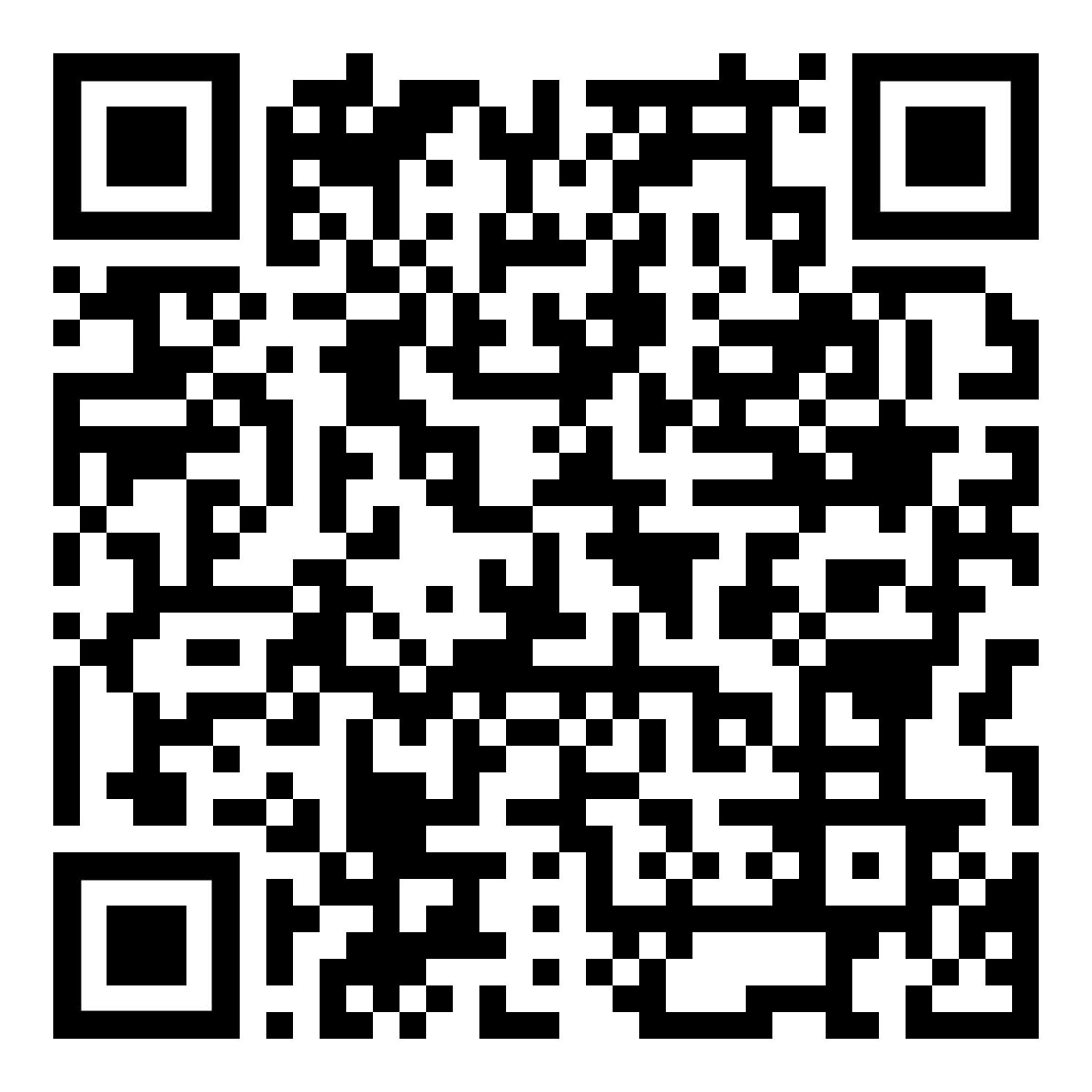 (Anmeldung nur online möglich)Schnell und komfortabel – Ihre Onlineanmeldung unterhttps://difu.de/node/11889 Der letzte GrundDer letzte GrundBaustellen einer aktiven kommunalen 
Liegenschaftspolitik5.-6. November 2018 BerlinBaustellen einer aktiven kommunalen 
Liegenschaftspolitik5.-6. November 2018 Berlin